野良猫によるふん尿被害、空き家などで生まれる子猫、猫が好きな人と嫌いな人の間でのトラブルなど、いま地域を悩ませていることの一つに野良猫の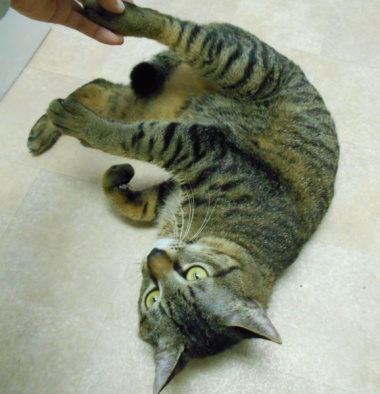 問題があります。野良猫に迷惑している人、かわいそうな猫がいて心を痛めている人、野良猫にエサをやっている人、それぞれ思いは異なりますが、共通するのは「野良猫を減らしたい」という思いではないでしょうか。　１　地域猫活動とは？地域にお住まいの皆さんが主体となり、野良猫に不妊去勢手術をするなど適切な管理を行い、野良猫の数を減らすことで野良猫問題を解決し、「住みよい地域」をつくるための活動です。２　野良猫にエサをやらなかったらいいのでは？エサをやる人がいなくなっても、猫は餓死しません。ゴミをあさったり、他の地域に移動したり、住民に迷惑をかけることになります。３　誰が活動するの？活動を行おうとする、その地域にお住まいの方々が主体となって行います。「こんなことを誰がするのか」「自分はしたくない」と思う人は少なくありません。しかし、地域の中には「動物のためなら」「これ以上、野良猫が増えないなら」「住みよい地域になるなら」などと協力してくれる人はいるのではないでしょうか。このような人を地域で募り、集まった人を中心に活動を始めていきます。当然、活動をうまく進めるためには、近所の人の理解を得られるような配慮や説明が必要です。４　具体的には何をするの？①　地域住民の理解を得る。地域住民の理解がないまま一方的に活動すると、「無責任にエサを与えて猫が増えて困る」「捕まえて虐待しているのではないか」と誤解され、人間同士のトラブルの原因になりかねません。そのため、まず地域の人々に回覧板等で十分に活動の趣旨を説明し、周知した上で活動を行う必要があります。②　ふん尿の始末をする。エサ場の周辺で地域の合意が得られた場所にトイレを設置します。③　適正なエサやりエサを与える時間と場所を限定します。食べ残しはすぐに片付け、置きエサは絶対にしないでください。④　猫の不妊去勢手術を行う。問題は、野良猫が増えすぎたことによるものです。猫は、年に２～３回、１回に４～６頭の子猫を産むと言われています。生まれた子猫も生後半年で子猫を産むようになります。野良猫の数を減らすためには、不妊去勢手術が不可欠です。※不妊去勢手術は、町内会等から要請があれば動物愛護センターが支援します。　R4.6.15以降は不妊去勢手術を協力の動物病院で行います。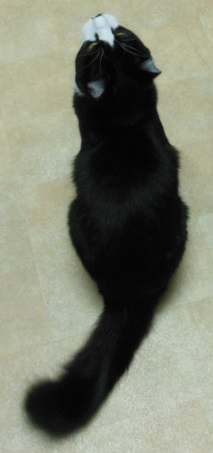 ５　猫の飼い主さんへのお願い野良猫を増やさないために、飼い猫には次のことを心がけて下さい。①　屋内飼育をする。②　不妊去勢手術をする。③　首輪をして身元の表示（迷子札）をする。④　終生飼養をする（捨てない）。６　野良猫は行政が捕獲（駆除）しないのですか？猫は「動物の愛護及び管理に関する法律」によって愛護動物とされており、駆除のための引取りや捕獲はできません。※犬は「狂犬病予防法」に基づいて、捕獲します。７　猫侵入防止器の貸出ふん尿・いたずら被害にあっているのを今すぐなんとかしたい、という方のために、超音波で猫を寄せつけない器具の貸し出しを行っています。お電話で予約を受け付けておりますので、お問い合わせください。 ◎地域猫活動についてもっと詳しいことが知りたい方は、動物愛護センターまでお問い合わせください。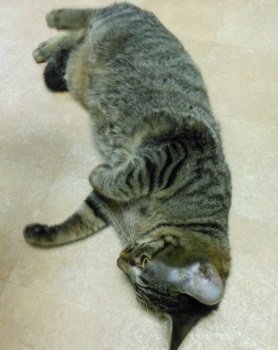 